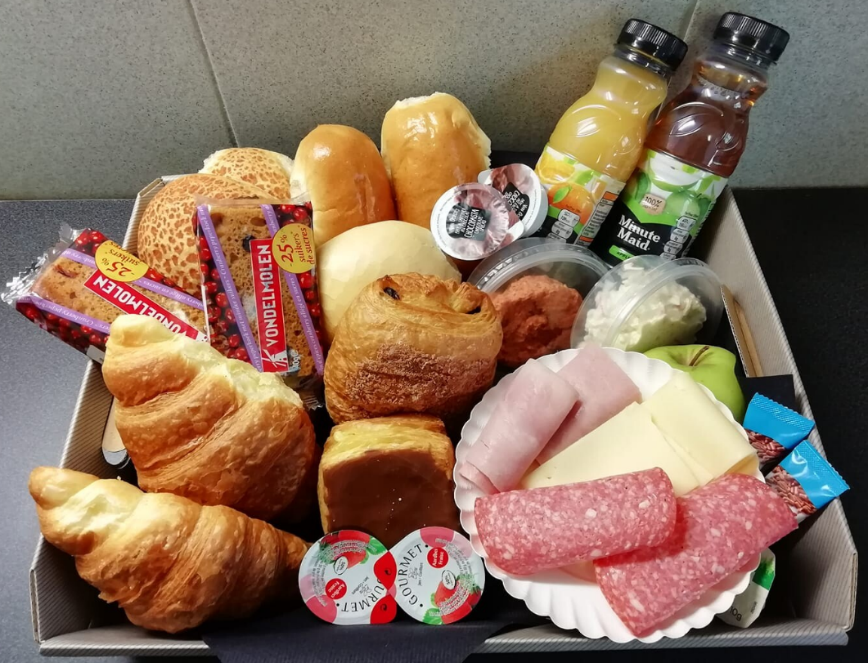 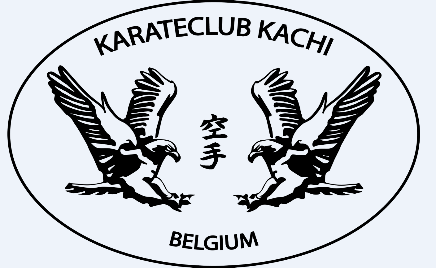 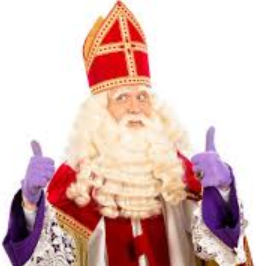 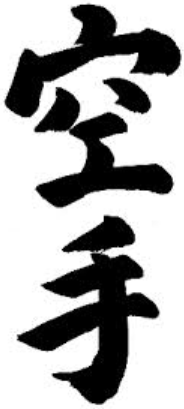 Karateclub Kachi organiseert zijn tweede aan huis levering van een sinterklaas ontbijtmand. Levering enkel mogelijk in Groot Ninove - Geraardsbergen en omliggende gemeenten.Er kunnen ook kinder ontbijtmanden besteld worden (hierbij zal er een verrassingspakket toegevoegd worden)De pakketten worden geleverd door onze zwarte pieten.Bestellen kan tot 1 december, we zullen echter geen cash geld ontvangen bij  levering. Het leveren aan huis zal doorgaan als het bedrag op onze clubrekening zal verschijnen voor 3 december. Clubrekening: BE94 1030 4451 7614Dit bestelformulier kan men downloaden op onze site www.kachi.beTerug te bezorgen via de volgende kanalen: info@kachi.be / Messenger facebookpagina / GSM 0474/88.25.58Aantal ontbijtmanden volwassen personen: ………. X €18Aantal ontbijtmanden kinderen: ………. X €12Levering op zondag 5 decemberNaam: …………………………………………………………………GSMnr: …………………………………………………………..Adres levering: …………………………………………………………………………… Uur levering: 07h – 08h – 09h – 10hOmcirkel rond welk uur de levering mag plaats vinden, op zaterdag 4 december zal er een SMS gestuurd worden met het exact uur van levering.